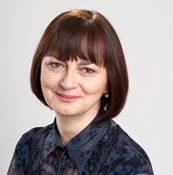 Dr. habil. Remek Éva
Cím: 1083 Budapest Ludovika tér 2.
Email: remek.eva@uni-nke.hu
Telefon: +36 1 432 9000 / 20799
Születési hely, idő: Tiszafüred, 1965.09.17.MUNKAHELYEK ÉS BEOSZTÁSOKMUNKAHELYEK ÉS BEOSZTÁSOK2016-2014-20152012-20162012-20142012-20142012-20132010-20122007–2010egyetemi docensHadtudományi és Honvédtisztképző Kar, Nemzetközi Biztonsági Tanulmányok Tanszék, Nemzeti Közszolgálati Egyetemmegbízott oktatóNemzetközi Intézet/Nemzetközi és Európai Tanulmányok Kar, Nemzeti Közszolgálati Egyetemmegbízott oktatóTársadalom- és Bölcsészettudományi Intézet, Kodolányi János Egyetem megbízott oktatóDeák Ferenc Állam- és Jogtudományi Kar, Széchenyi Egyetemmegbízott oktatóHadtudományi Doktori Iskola, Nemzeti Közszolgálati Egyetemmegbízott oktatóMod’Art Internatonal Hungaryegyetemi docensHadtudományi Kar, Zrínyi Miklós Nemzetvédelmi EgyetemHonvédelmi Érdekegyeztető Fórum TitkárHonvédelmi Minisztérium1998-2007egyetemi tanársegéd, egyetemi adjunktusHadtudományi Kar, Zrínyi Miklós Nemzetvédelmi Egyetem1988-1998orosz-történelem szakos tanárTANULMÁNYOKTANULMÁNYOKTANULMÁNYOK20182013200820072004200119991997-1998Programminősítési szakértőVezető- és Továbbképző Központ, Nemzeti Közszolgálati EgyetemEgyéni információmenedzsmentInformatika a Nemzeti Közszolgálatban és Könyvtárakban Alapítvány, Nemzeti Közszolgálati EgyetemKözigazgatási szakvizsgaKormányzati Személyügyi Szolgáltatási és Közigazgatási Képzési KözpontEU pályázatíró és végrehajtóDFT Hungária Kft., BudapestNATO-STANAG szaknyelvi kurzusEgyesült Királyság„Uniós közigazgatási gyakorlat”Külügyminisztérium-Francia Államigazgatási Főiskola, BudapestECDLZrínyi Miklós Nemzetvédelmi Egyetem, Neumann János Számítógép-tudományi TársaságBiztonság- és védelempolitikai szaktanfolyamManfred Wörner Alapítvány és Leszerelési és Civil-Katonai Kapcsolatok Központja, Zrínyi Miklós Nemzetvédelmi EgyetemProgramminősítési szakértőVezető- és Továbbképző Központ, Nemzeti Közszolgálati EgyetemEgyéni információmenedzsmentInformatika a Nemzeti Közszolgálatban és Könyvtárakban Alapítvány, Nemzeti Közszolgálati EgyetemKözigazgatási szakvizsgaKormányzati Személyügyi Szolgáltatási és Közigazgatási Képzési KözpontEU pályázatíró és végrehajtóDFT Hungária Kft., BudapestNATO-STANAG szaknyelvi kurzusEgyesült Királyság„Uniós közigazgatási gyakorlat”Külügyminisztérium-Francia Államigazgatási Főiskola, BudapestECDLZrínyi Miklós Nemzetvédelmi Egyetem, Neumann János Számítógép-tudományi TársaságBiztonság- és védelempolitikai szaktanfolyamManfred Wörner Alapítvány és Leszerelési és Civil-Katonai Kapcsolatok Központja, Zrínyi Miklós Nemzetvédelmi EgyetemTUDOMÁNYOS FOKOZATTUDOMÁNYOS FOKOZATTUDOMÁNYOS FOKOZAT20181999–200220181999–2002Habilitált doktorNemzeti Közszolgálati EgyetemHadtudományok doktora (PhD)Zrínyi Miklós Nemzetvédelmi Egyetem1989–19921989–1992Középiskolai történelemtanárELTE BTK 1984-19881984-1988orosz-történelem szakos tanárELTE ÁITFK  EGYÉB SZAKMAI (KITÜNTETÉSEK, DÍJAK, TUDOMÁNYOS) TEVÉKENYSÉGEGYÉB SZAKMAI (KITÜNTETÉSEK, DÍJAK, TUDOMÁNYOS) TEVÉKENYSÉGEGYÉB SZAKMAI (KITÜNTETÉSEK, DÍJAK, TUDOMÁNYOS) TEVÉKENYSÉG2020-2018-20202019-2018-2017-2016-2019           2015-2015-2013-20112011200920082008                     2007-2020-2018-20202019-2018-2017-2016-2019           2015-2015-2013-20112011200920082008                     2007-CIMIC Szakosztály ElnökMagyar Hadtudományi Társaság     TagHabilitációs Minőségügyi MunkacsoportMűhelyvezetőBSZK Geopolitikai műhely Vezető oktatóTanszéki TDK-körProgramminősítési szakértőKözigazgatási és Továbbképző Intézet, Nemzeti Közszolgálati EgyetemTagHadtudományi Doktori Iskola Doktori TanácsTagMTA VEAB Történettudományi SzakbizottságMunkacsoportvezetőMTA VEAB Történettudományi Szakbizottság Biztonságpolitikai MunkacsoporttagInternational Research Institute Advisory Board (témafüggő)„A katonai felsőoktatásban végzett kiváló munka elismerése”Kossuth EmlékéremA Honvédelemért kitüntető cím II. osztályátCímzetes egyetemi docens címZrínyi Miklós nemzetvédelmi Egyetem„A honvédelem fejlesztése, a haza védelmének erősítése érdekében végzett kiemelkedő teljesítmény elismerése 10 év után” oklevéltagMTA Köztestület20062002-1998-20062002-1998-A Honvédelemért kitüntető cím III. osztályáttagMagyar Hadtudományi TársaságtagMagyar Történelmi Társaság, Tanári tagozatIDEGENNYELV-ISMERETIDEGENNYELV-ISMEREToroszfelsőangolközép, felsőolaszalap